Publicado en Madrid el 13/11/2018 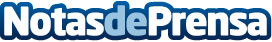 Osborne desvela la edición especial de Navidad de Anís del MonoLlegan las navidades y con ellas su sonido favorito: el de la botella de Anís del MonoDatos de contacto:David MálagaNota de prensa publicada en: https://www.notasdeprensa.es/osborne-desvela-la-edicion-especial-de-navidad Categorias: Nacional Gastronomía Consumo Premios http://www.notasdeprensa.es